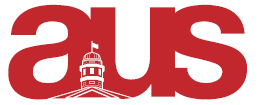 Report of Arts Senators, AUS Council Jan. 25, 2017Business to Report:Senate: Last Senate meeting took place on Jan. 18th; meeting documents can be found here: http://www.mcgill.ca/senate/senate-2016-2017/senate-meeting-documents-2016-2017/january-18-2017Next Senate is Feb. 15th at 2.30 pm.Senate Caucus:As always the Senate Caucus Bi-Weekly report can be found here: http://ssmu.mcgill.ca/ua/category/blog/senator-blog/Items to circulate:SSMU Exec Info Session Monday, Jan 30, 5-6:30 PMNominations open January 30. Interested in hearing about what it's like to be a SSMU Executive? Want to get the run-down of each portfolio to see if you'd be a good fit for the job? Come to the Info Session to learn more.https://www.facebook.com/events/233680587083607/
Miscellaneous: Intellectual Property on Submitted Works:Undergraduate written work belongs to the student, and y'all have the right to consult the grade of said work; there are very few exceptions (i.e. working on research as a coauthor with a professor or another employee), and the IP policy doesn't include students.Course Evaluation Student Leaders’ MeetingMany students are unaware of how course evaluation results are used and thus do not take advantage of the opportunity to provide constructive feedback. A special focus of this meeting will be on the possible redevelopment of the Mercury system. We would like to hear from you about what you would like to see in a “new and improved” course evaluation system. Please RSVP to mercury.info@mcgill.ca by January 31 and inform us of any dietary restrictionsWednesday, Feb 8, 12:30-2 PM, McLennan MS-74 (lunch provided)Respectfully Submitted,Arts Senators 